North of England Refugee ServiceInterpreting and Translation Service2 Friars Street Newcastle Upon Tyne NE1 4XA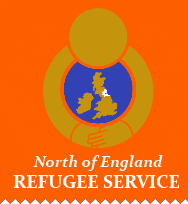 Interpreting Request FormDate of booking		Time of bookingStatus of booking : Urgent ..........................  (Y) About your organisationPerson Booking Company / organisation Department   Address       Post CodePhone Number	Fax NoInvoicing Address(If different from above) Phone number	Fax NoInterpreting sessionType of interpreting:	Face to face	Telephone	TranslationAddress(If different from above) Professional's name		       Client's nameLanguage (dialect) Preferred Interpreter